Утверждаю:Директор ООО УК «ЖКС»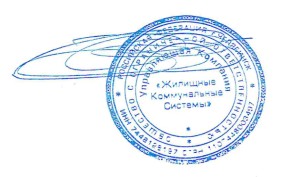 ___________Киреев Э.Р.ОТЧЕТо проделанной работе за 2016 год по договору управления МКДпо адресу: г.Челябинск, ул. Прохладная , 51.Характеристики дома2. Текущий ремонт общего имущества МКД3. Содержание общего имущества МКДДата ввода в эксплуатацию2015Общая площадь здания (включая лестницы, нежилые помещения и т.д.)Уборочная площадь лестницОбщая площадь жилых помещений9935,4 кв.м.Количество квартир207Количество этажей10  № п/пНаименование работЕд.измКол-во1Общие работы1.1Очистка водостоков от мусора1.2Очистка кровли от снега-2Электрооборудование2.1Установка светодиодов в тамбурах -2.2Замена автомата защитышт-2.3Замена эл.лампшт3203Сантехническое оборудование3.1Замена шарового кранашт103.2Замена муфты соединительной3.3Замена фланца 3.4Замена рем.комплекта№ п/пНаименование работПериодичностьЕд.измВыполн/Кол-во1Аварийно-диспетчерская службаПринято и отработано заявок всего по домушт3391.1-общестроительныхшт651.2- сантехническихшт1411.3- электротехническихшт1331.4- подрядными организациями (домофон, лифт)шт2Паспортная служба2.1Зарегистрировано граждан по месту жительствачел1012.2Снято с регистрационного учетачел1032.3Выдано справокшт1523Общие работы3.1Рассмотрено письменных заявленийшт343.2Составлено актов по нарушениям, затоплениямшт83.3Снято показаний общедомовых приборов учета по теплу, воде, электричествуЕжемесячновыполнено3.4Проведено комиссионных осмотров (обследований) здания, конструкций, элементов инженерных систем и оборудования для определения состояния, выявления неисправностей, принятия решений по срокам их устранения)2 раза/годвыполнено3.5Очистка кровли, козырьков, подвалов от мусора2 раза /годвыполнено3.6Мытье окон1 раз /годвыполнено3.7Мытье плафонов светильников1 раз /годвыполнено3.8Дератизация и дезинсекция подваловежемесячновыполнено3.9Проверка состояния дверей подвалов, запорных устройств на них и устранение выявленных неисправностей в течение суток 3.10Обслуживание и ремонт лифта (расшифровать)ежемесячно4.Электрооборудование4.1Контроль параметров сети, работоспособности счетчиков, контроль положения коммутационной аппаратуры, температуры в помещении. Осмотр и устранение видимых неисправностей1раз/месвыполнено4.2Уборка помещений. Осмотр средств защиты (перчатки д/э, ковры д/э и т.д.)4 раза/годвыполнено4.3Осмотр и устранение видимых неисправностей системы заземления (при необходимости), с составлением акта2 раза/год4.4Измерение температуры токопроводящих конструкций, разъемов, соединений (бесконтактным измерителем), маркировка элементов электроустановок, токоведущих проводников, нулевых, рабочих и защитных проводников, проверка состояния предохранительных разъединителей, протяжка соединительных зажимов.4 раза/годвыполнено4.5Чистка светильников на высоте до 2,5 м (обязательна при замене ламп и ремонте). Чистка светильников на высоте свыше 2,5 м (обязательно при замене ламп или ремонте)1 раз/годвыполнено4.6Осуществление мероприятий по рациональному расходованию электроэнергии, по снижению расхода электроэнергии, повышению сроков службы электрооборудования и электрических сетейПостоянноВыполнено5.Водоснабжение, канализация (хозяйственное водоснабжение, бытовая канализация, ливневая канализация)5.1Чистка фильтров на гребенках ХГВС2 раза/годВыполнено5.2Проверка исправности, работоспособности ,регулировка и техническое обслуживание насосов, запорной арматуры клапанов (визуально)2 раза/годВыполнено5.3Проверка работовпособности предохранительных и регулирующих устройств, составных частей.ежедневноВыполнено5.4Чистка всех узлов и агрегатов2 раза/годвыполнено5.5Осмотр трубопроводов ХГВСежедневновыполнено5.6Проверка лежаков канализации1 раз /неделюВыполнено5.7Осмотр колодцев К-1, К-21 раз/месВыполнено6.Система теплоснабжения6.1Гидравлические и тепловые испытания теплообменного оборудования1 раз/год6.2Работы по очистке теплообменного оборудования для удаления накипно-коррозийных отложений6.3Консервация и расконсервация, ремонт, регулировка, промывка, испытание(гидравлические) систем центрального отопления, промывка системы под давлением7.Система вентиляции7.1Проверка работоспособности общеобменной вентиляции в квартирах2 раза в год8.Аттестация специалистов по основам промышленной безопасности, технической эксплуатации тепловых энергоустановок и электроустановок1 раз / годвыполнено